ООО «ЦЕНТР ИНЖЕНЕРНЫХ ИЗЫСКАНИЙ»Свидетельство № И.005.39.1553.12.2011Проект планировки территории с проектом межевания в его составе, для размещения линейного объекта –«Строительство ПС 110/15/10 кВ Храброво с заходами»ТОМ IIIПРОЕКТ МЕЖЕВАНИЯ ТЕРРИТОРИИ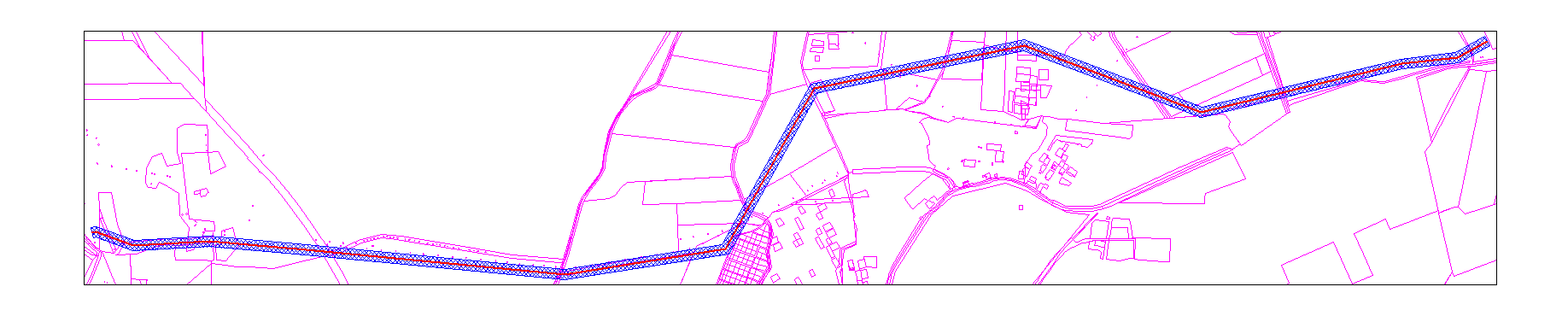 Калининград, 2016ООО «ЦЕНТР ИНЖЕНЕРНЫХ ИЗЫСКАНИЙ»Свидетельство № И.005.39.1553.12.2011Заказчик: ОАО «Янтарьэнерго»Проект планировки территории с проектом межевания в его составе, для размещения линейного объекта –«Строительство ПС 110/15/10 кВ Храброво с заходами»Генеральный директор		                                                            	Д.С. Кабаев Главный инженер проекта                                                                                   С.С. ПоремчукКалининград, 2016ОБЩИЙ СОСТАВ ПРОЕКТА:Том I. Основная (утверждаемая) часть	Положения о размещении объектов капитального строительства и характеристиках 	планируемого развития территории 	Графические материалыТом II. Обоснование проекта планировки территории	Пояснительная запискаТом III. Проект межевания территории	Текстовая часть 	Графические материалыСПИСОК УЧАСТНИКОВ ПРОЕКТИРОВАНИЯ:Инженер проекта    				          		                С.С. ПоремчукГлавный специалист							       Н.А. Левина ТОМ IIIПРОЕКТ МЕЖЕВАНИЯ ТЕРРИТОРИИСОСТАВ:Текстовые материалыГрафические материалыСодержание1. Введение ………………………………………………………………………………………….72. Анализ существующего положения  …………………………………………………….…..…93.Проектное решение ……………………………………………………………………………....8Графические материалыПриложения:Приложение 1. Перечень образуемых земельных участковПриложение 2. Перечень участков обременяемых охранной зоной ВЛ Приложение 3. Перечень земельных участков (частей  земельных участков), подлежащих                                                                                      изъятиюВВЕДЕНИЕДокументация по планировке территории «Проект планировки территории с проектом межевания в его составе для размещения линейного объекта регионального значения «Строительство ПС 110/15/10 кВ Храброво с заходами» разработана согласно требованиям законодательства Российской Федерации и Калининградской области и в соответствии с требованиями нормативных документов:Градостроительного кодекса РФ, федеральный закон от 29.12.2004 г. №190-ФЗ в текущей редакции;Земельного кодекса РФ, федеральный закон  от 25.10.2001 г. № 136-Ф3 в текущей редакции;СНиП 11-04-2003 «Инструкция о порядке разработки, согласования, экспертизы и утверждения градостроительной документации» (в части, не противоречащей действующему законодательству Российской Федерации);Свода правил СП 42.13330.2011 «Градостроительство. Планировка и застройка городских и сельских поселений», актуализированная редакция СНиП 2.07.01.-89*; СанПиН 2.2.1/2.1.1.1200-03 «Санитарно-защитные зоны и санитарная классификация предприятий, сооружений и иных объектов»; иных нормативов.Основанием для разработки проекта планировки являются:•	Постановление Правительства Калининградской области «О подготовке документации по планировке территории» от 20 сентября.2016 г. № 442;Задание на разработку документации по планировке территории (приложение к постановлению Правительства Калининградской области от 20 сентября.2016 г. № 442).Документация выполнена на основании следующих материалов:Схема территориального планирования Калининградской области, утверждённой постановлением Правительства Калининградской области от 31 августа 2015 г. № 517.В качестве топографической основы использована актуализированная цифровая топографическая карта (ЦК, ГОСТ 28441-99) Исходные данные для проектирования предоставлены заказчиком – АО «Янтарьэнерго».Анализ существующего положения.Территория в границах настоящего проекта межевания расположена в восточной части МО «Зеленоградский городской округ». Площадь участка в границах проекта планировки составляет 277,75 га. Протяженность трассы ВЛ 110 кВ составляет 7,52 км. Протяженность дороги – 77,4 м.В соответствии с настоящим проектом планировки территории предполагается размещение линейного объекта «Строительство ПС 110/15/10 кВ Храброво с заходами».Проектируемая трасса ВЛ  110 кВ  проходит по землям сельскохозяйственного назначения и землям населённых пунктов  в границах пос. Широкополье. В границах настоящего проекта планировки территории расположены земельные участки сельхозугодий, земель сельскохозяйственного использования, объектов жилой застройки,  объектов транспортной и инженерной инфраструктуры.В соответствии с актами выбора трассы, линия электропередачи прокладываются по землям, находящимся в  частной собственности. Земельные участки (их части), на которых планируется  размещения  опор ВЛ,  ПС, и подъездной дороги, могут изыматься    в постоянное пользование для государственных нужд Калининградской области.Территория в границах проекта межевания  территория расположена в границах кадастровых кварталов:39:05:050703 ; 39:05:051209; 39:05:051211;  39:05:051210;  39:05:050702: 39:05:051208; 39:05:051215; 39:05:051216; 39:05:051206.Проектное решениеНастоящий проект межевания территории в составе проекта планировки выполняется в целях определения местоположения границ образуемых и изменяемых земельных участков для планируемого размещения линейного объекта регионального значения «Строительство ПС 110/15/10 кВ Храброво с заходами», размещаемого на территории МО «Зеленоградский городской округ».        Основанием для разработки проекта межевания является  проект планировки территории.         В связи с прокладкой линейного объекта (ВЛ 110кВ) и согласно заданию заказчика, проектом межевания предлагается  образовать земельные участки, для  размещения опор ЛЭП,   ПС, подъездной дороги.Проектом предлагается:  -    образовать земельные участки для  строительства опор ВЛ 110кВ в границах полосы отвода,    ПС, подъездной дороги.Приложение 1. Перечень образуемых земельных участковПриложение 2. Перечень участков обременяемых охранной зоной ВЛ Приложение 3. Перечень земельных участков (частей  земельных участков), подлежащих изъятию №№ п/пНаименованиеЛистМасштаб12341Чертеж межевания территории ПМ – 1/11: 5 000№ п.п.Условный номерЗемельного участкаРазрешённое Использования Площадь, м2 1ЗУ1для размещения опор ВЛ27.5 2ЗУ2для размещения опор ВЛ27.5 3ЗУ3для размещения опор ВЛ10.8 4ЗУ4для размещения опор ВЛ27.5 5ЗУ5для размещения опор ВЛ1.5 6ЗУ6для размещения опор ВЛ1.5 7ЗУ7для размещения опор ВЛ27.5 8ЗУ8для размещения опор ВЛ10.8 9ЗУ9для размещения опор ВЛ10.8 10ЗУ10для размещения опор ВЛ27.5 11ЗУ11для размещения опор ВЛ42.2 12ЗУ12для размещения опор ВЛ1.5 13ЗУ13для размещения опор ВЛ1.5 14ЗУ14для размещения опор ВЛ1.5 15ЗУ15для размещения опор ВЛ1.5 16ЗУ16для размещения опор ВЛ1.5 17ЗУ17для размещения опор ВЛ1.5 18ЗУ18для размещения опор ВЛ1.5 19ЗУ19для размещения опор ВЛ27.5 20ЗУ20для размещения опор ВЛ1.5 21ЗУ21для размещения опор ВЛ1.5 22ЗУ22для размещения опор ВЛ1.5 23ЗУ23для размещения опор ВЛ1.5 24ЗУ24для размещения опор ВЛ27.5 25ЗУ25для размещения опор ВЛ10.8 26ЗУ26для размещения опор ВЛ1.5 27ЗУ27для размещения опор ВЛ1.5 28ЗУ28для размещения опор ВЛ1.5 29ЗУ29для размещения опор ВЛ1.5 30ЗУ30для размещения опор ВЛ10.8 31ЗУ31для размещения опор ВЛ1.5 32ЗУ32для размещения опор ВЛ27.5 33ЗУ33для размещения опор ВЛ1.5 34ЗУ34для размещения опор ВЛ1.5 35ЗУ35для размещения опор ВЛ10.8 36ЗУ36для размещения опор ВЛ1.5 37ЗУ37для размещения опор ВЛ1.5 38ЗУ38для размещения опор ВЛ1.5 39ЗУ39для размещения опор ВЛ1.5 40ЗУ40для размещения опор ВЛ27.56 41ЗУ41для размещения опор ВЛ1.5 42ЗУ42для размещения опор ВЛ1.5 43ЗУ43для размещения опор ВЛ10.89 44ЗУ44для размещения опор ВЛ1.5 45ЗУ45для размещения опор ВЛ1.5 46ЗУ46для размещения опор ВЛ1.5 47ЗУ47для размещения опор ВЛ27.5 48ЗУ48для размещения опор ВЛ1.5 49ЗУ49для размещения опор ВЛ1.5 50ЗУ50для размещения опор ВЛ1.5 51ЗУ51для размещения опор ВЛ1.5 52ЗУ52для размещения опор ВЛ1.5 53ЗУ53для размещения опор ВЛ1.5 54ЗУ54для размещения опор ВЛ1.5 55ЗУ55для размещения опор ВЛ27 56ЗУ56для размещения опор ВЛ1.5 57ЗУ57для размещения опор ВЛ27.5 58ЗУ58для размещения опор ВЛ27.5 59ЗУ59для размещения ПС6832.0 60ЗУ60для размещения дороги 495.0№ п.п.Кадастровый номер участкаПлощадь обременения, м2 139:05:051206:22915152 239:05:051206:2721998 339:05:051206:2373375 439:05:051206:442730 539:05:051206:2364279 639:05:051206:2231294 739:05:051206:220350 839:05:051206:224817 939:05:051206:5054454 1039:05:051208:2630489 1139:05:051208:83423 1239:05:051210:1827640 1339:05:051210:193037 1439:05:051210:12249 1539:05:051210:513056 1639:05:051211:489429 1739:05:051211:5054454 1839:05:051211:4911259 1939:05:050703:1330186 2039:05:050703:3012434 2139:05:050703:16                                          1836 2239:05:051215:15811409 2339:05:051215:174973Кадастровый номерПлощадь Земельных участков, м2Разрешённое Использования Площадь м2,изымаемых участков(частей участков)39:05:051210:574000Для ведения крестьянского (фермерского) хозяйства17.139:05:051211:4834100Для ведения личного подсобного хозяйства12.239:05:051211:5056108Для ведения крестьянского (фермерского) хозяйства6.639:05:051211:4980892Для ведения крестьянского (фермерского) хозяйства34.439:05:050703:13196819Для ведения личного подсобного хозяйства58.439:05:051215:1741073936Для размещения объектов промышленности, энергетики, транспорта, связи, радиовещания, телевидения, информатики, обеспечения космической деятельности, обороны, безопасности и иного специального назначения334.039:05:051215:15817522под промышленные предприятия и коммунально-складские организации II-V классов санитарной классификации6963.5